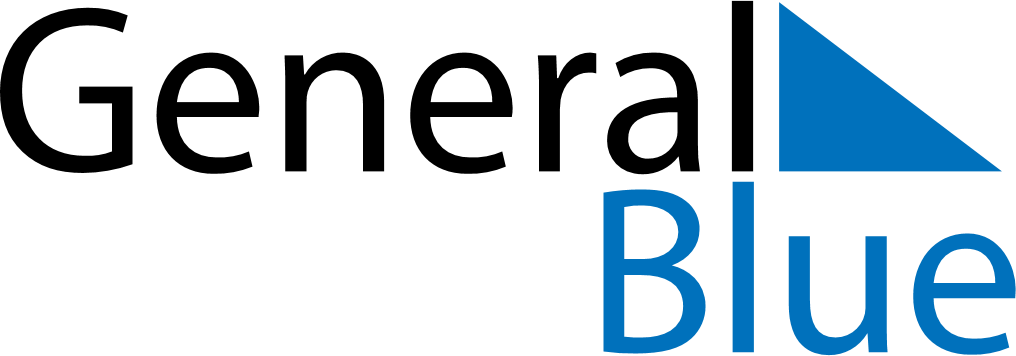 Weekly CalendarOctober 3, 2022 - October 9, 2022Weekly CalendarOctober 3, 2022 - October 9, 2022Weekly CalendarOctober 3, 2022 - October 9, 2022Weekly CalendarOctober 3, 2022 - October 9, 2022Weekly CalendarOctober 3, 2022 - October 9, 2022Weekly CalendarOctober 3, 2022 - October 9, 2022MondayOct 03TuesdayOct 04TuesdayOct 04WednesdayOct 05ThursdayOct 06FridayOct 07SaturdayOct 08SundayOct 096 AM7 AM8 AM9 AM10 AM11 AM12 PM1 PM2 PM3 PM4 PM5 PM6 PM